Ackton Pastures Primary Academy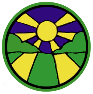 RE Progression GridAckton Pastures Primary AcademyRE Progression GridAckton Pastures Primary AcademyRE Progression GridAckton Pastures Primary AcademyRE Progression GridThe progression grid outlines the specific knowledge which pupils are expected to learn in each phase, over a two year cycle, along with the specific vocabulary which supports this understanding. The progression grid outlines the specific knowledge which pupils are expected to learn in each phase, over a two year cycle, along with the specific vocabulary which supports this understanding. The progression grid outlines the specific knowledge which pupils are expected to learn in each phase, over a two year cycle, along with the specific vocabulary which supports this understanding. The progression grid outlines the specific knowledge which pupils are expected to learn in each phase, over a two year cycle, along with the specific vocabulary which supports this understanding. Why people are special in religions and how this influences how people worship today.Why people are special in religions and how this influences how people worship today.Why people are special in religions and how this influences how people worship today.Why people are special in religions and how this influences how people worship today.SkillsAt Key Stage One:Explore and understand the teachings of Islam and how they worship.Explore and understand the teachings of Judaism and how they worship.At Lower Key Stage Two:Explore why Jesus is important to some people.Examine the teachings of different religions regarding what is right and wrong.At Upper Key Stage Two:Examine the teachings of Jesus and wether these teachings can be applied to life today.Explore the key messages of Christians and Humanists and compare.Significance of sacred placesSignificance of sacred placesSignificance of sacred placesSignificance of sacred placesSkillsAt Key Stage One:Examine what makes places sacred.At Lower Key Stage Two:Understand why and where people pray with a focus on Islam, Hinduism and Christianity to compare. At Upper Key Stage Two:Focus on sacred places in all religions covered and ebate the question ‘If God is everywhere, why go to a place of worship?’.Special times of year and how different religions choose to celebrateSpecial times of year and how different religions choose to celebrateSpecial times of year and how different religions choose to celebrateSpecial times of year and how different religions choose to celebrateSkillsAt Key Stage One:Examine how and why we celebrate sacred times of the year in Christianity, Islam and Judaism.At Lower Key Stage Two:Understand why festivals are important in religion with a focus on all religions previously covered.Understand what is meant by life as a journey for different religions and compare similarities and differences.At Upper Key Stage Two:Explore how different religions can express their beliefs through the arts.Faith communities and what it means for different religions in Britain todayFaith communities and what it means for different religions in Britain todayFaith communities and what it means for different religions in Britain todayFaith communities and what it means for different religions in Britain todaySkillsAt Key Stage One:Explore what it means to be part of a faith community.At Lower Key Stage Two:Examine what it means to be a Christian in Britain today with reference to other religions for comparison.Examine what it means to be a Hindu in Britain today.At Upper Key Stage Two:Examine what it means to be a Muslim in Britain today.Sacred texts and what they can teach us about living a good lifeSacred texts and what they can teach us about living a good lifeSacred texts and what they can teach us about living a good lifeSacred texts and what they can teach us about living a good lifeSkillsAt Key Stage One:Combine knowledge of Christianity, Judaism and Islam to examine sacred books.Explore how religions view the world (focus on Christianity and Judaism but other religons can be used where appropriate) and understand why it is important to care for the world.At Lower Key Stage Two:Understand why the Bible is important to Christians through analysing stories in the Bible.At Upper Key Stage Two:Explore how religions such as Islam, Christianity, Hindus and Humanists (non-religious views) respond when life gets difficult.Examine different religious views of how we should care for eachother (Chrsitianity, Hinduism and Islam).Overarching ‘Tier 2’ RE VocabularyOverarching ‘Tier 2’ RE VocabularyOverarching ‘Tier 2’ RE VocabularyOverarching ‘Tier 2’ RE VocabularyTopic VocabularyAt Key Stage One:At Lower Key Stage Two:ALL WORDS AT KS1 and: At Upper Key Stage Two:ALL WORDS AT KS1, LKS2 and:Cycle One – Autumn TermCycle One – Autumn TermCycle One – Autumn TermCycle One – Autumn TermCycle One – Autumn TermCycle One – Autumn TermCycle One – Autumn TermKey Stage OneKey Stage OneLower Key Stage TwoLower Key Stage TwoUpper Key Stage TwoUpper Key Stage TwoAutumn 1-   1.1: Who is a Christian and what do they believe?Autumn 2-   1.6: How and why do we celebrate special and sacred times? (Christianity with links to Christmas)Autumn 1-   1.1: Who is a Christian and what do they believe?Autumn 2-   1.6: How and why do we celebrate special and sacred times? (Christianity with links to Christmas)Autumn 1-      L2.1: What do different people believe about God?Autumn 2-    L2.7: What does it mean to be a Christian in Britain today? - Link to Christmas is appropriate.Autumn 1-      L2.1: What do different people believe about God?Autumn 2-    L2.7: What does it mean to be a Christian in Britain today? - Link to Christmas is appropriate.Autumn 1-      U2.2 What would Jesus do? Can we live by the values of Jesus in the twenty-first century?Autumn 2-      U2.3 What do religions say to us when life gets hard?Autumn 1-      U2.2 What would Jesus do? Can we live by the values of Jesus in the twenty-first century?Autumn 2-      U2.3 What do religions say to us when life gets hard?Wider Knowledge1.1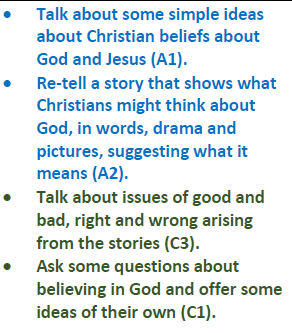 1.6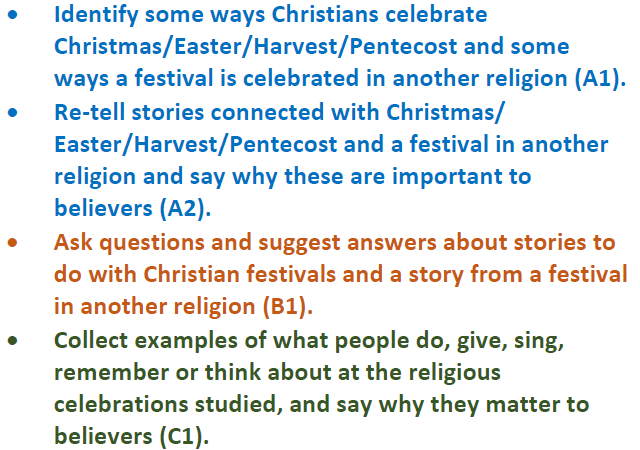 1.11.6L2.1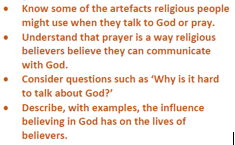 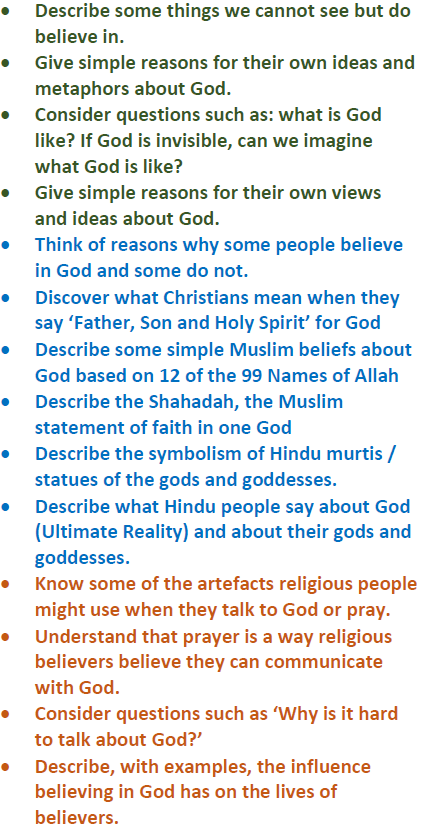 L2.7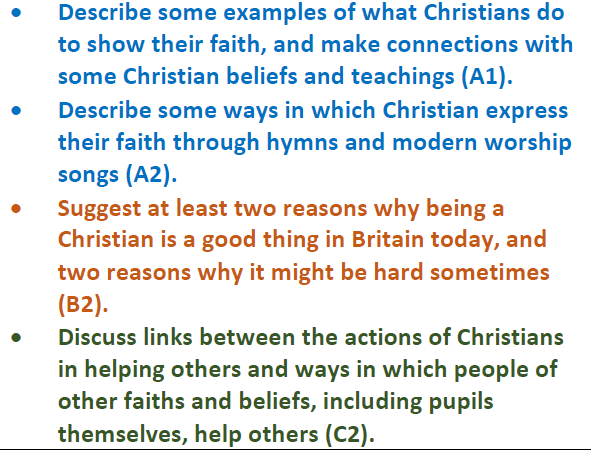 L2.1L2.7U2.2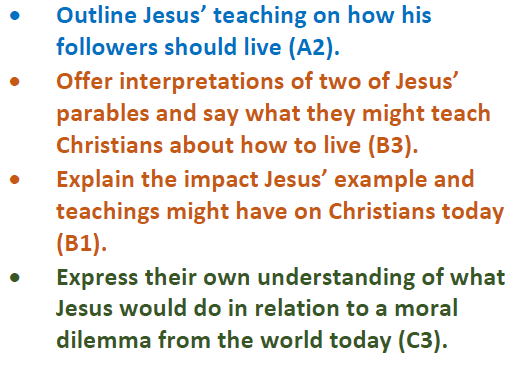 U2.3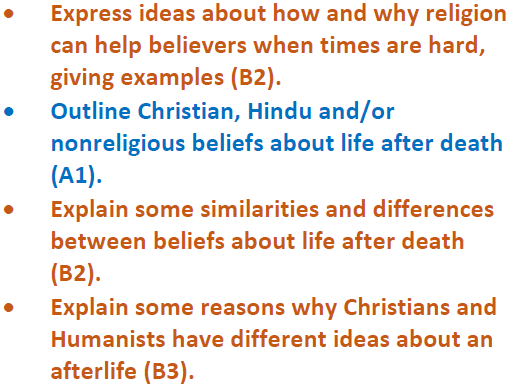 U2.2U2.3Topic VocabularyTier 2 Vocabulary1.1MiracleWorshipGodCreatorBibleChristianNeighbour (as taught in the Bible)Temptation1.6SacredFestivalHolyTier 3 Vocabulary1.1Old TestamentNew TestamentParableHoly Trinity1.6EasterGood FridayPalm SundayCrucifixion DisciplesTier 2 VocabularyL2.1MetaphorCreatorPreserverL2.7CommunityFaithWorshipGodTier 3 VocabularyL2.1FatherSon Holy SpiritAllahQur’anProphetTrimurtiL2.7MuslimBuddhistSikhChristianHymnTier 2 VocabularyU2.2Moral dilemmaMissionU2.3AfterlifeJudgementTier 3 VocabularyU2.2IncarnationSalvationHoly WeekPalm SundayAsh WednesdayMaundy ThursdayGood FridayReincarnationSelf-sacrificial loveU2.3KarmaSoulMokshaBarzakhCycle One – Spring TermCycle One – Spring TermCycle One – Spring TermCycle One – Spring TermCycle One – Spring TermCycle One – Spring TermCycle One – Spring TermKey Stage OneKey Stage OneLower Key Stage TwoLower Key Stage TwoUpper Key Stage TwoUpper Key Stage TwoSpring 1-      1.2: Who is a Muslim and what do they believe?Spring 2-      1.3: Who Jewish and what do they believe?Spring 1-      1.2: Who is a Muslim and what do they believe?Spring 2-      1.3: Who Jewish and what do they believe?Spring 1-    L2.3: Why is Jesus inspiring to some people?Spring 2-    L2.4: Why do people pray?Spring 1-    L2.3: Why is Jesus inspiring to some people?Spring 2-    L2.4: Why do people pray?Spring 1 and 2-      U2.7 What matters most to Christians and to Humanists?Spring 1 and 2-      U2.7 What matters most to Christians and to Humanists?Wider Knowledge1.2   	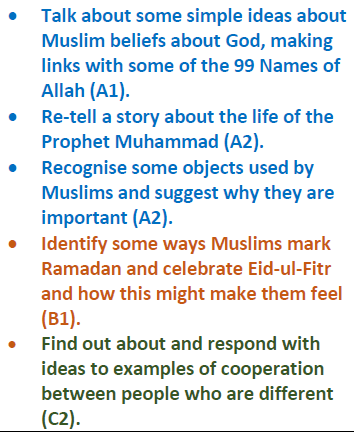 1.3	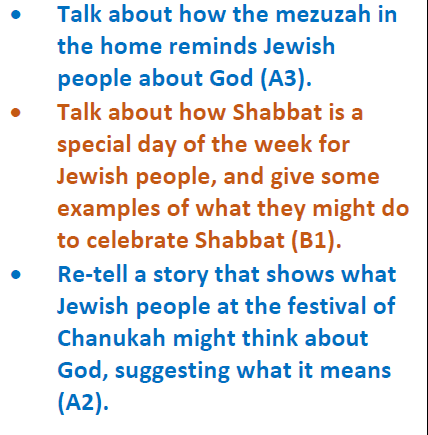 1.2   	1.3	L2.3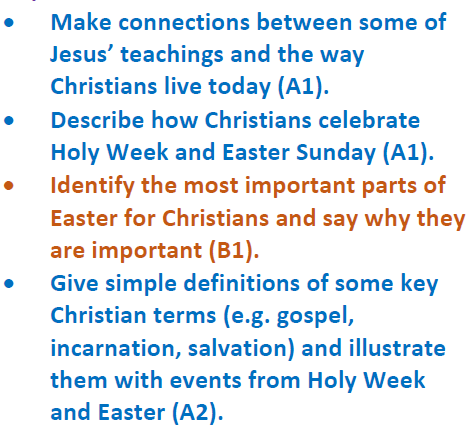 L2.4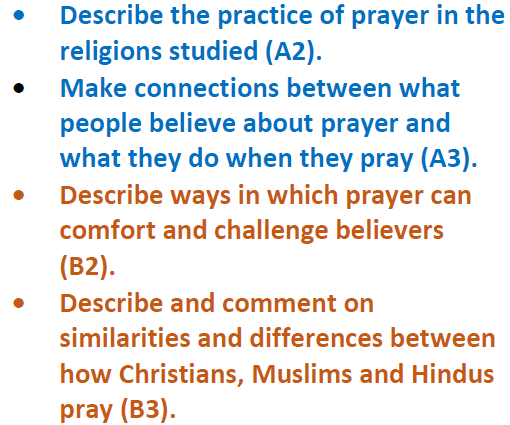 L2.3L2.4U2.7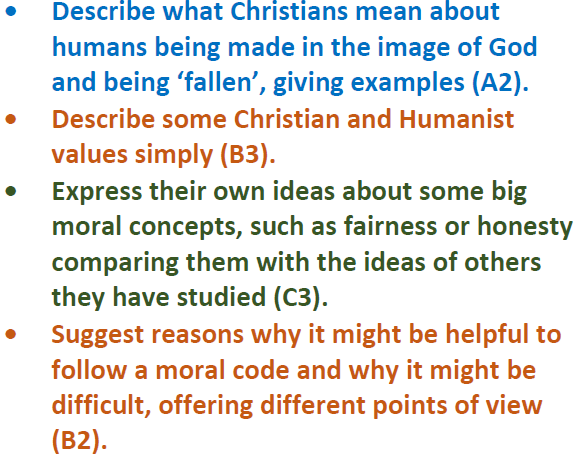 U2.7Topic VocabularyTier 2 Vocabulary1.2Belief FaithCelebrateMuslimIslam1.3Belief FaithCelebrateJewishTier 3 Vocabulary1.2AllahEid-ul-FitrRamadanQur’anProphet1.3ShabbatChanukahShemaMezuzahStar of DavidSynagogue Tier 2 VocabularyL2.3InspirationalGratitudeSacrificeL2.4BiblePrayConfessionTier 3 VocabularyL2.3‘The Fall’IncarnationSalvationHoly WeekPalm SundayAsh WednesdayMaundy ThursdayGood FridaySurahL2.4Qur’anChurchMosqueSynagogueShrineTier 2 VocabularyJusticeMoralsToleranceTier 3 VocabularyCode for livingHumanist‘The Fall’The Ten CommandmentsCycle One – Summer TermCycle One – Summer TermCycle One – Summer TermCycle One – Summer TermCycle One – Summer TermCycle One – Summer TermCycle One – Summer TermKey Stage OneKey Stage OneLower Key Stage TwoLower Key Stage TwoUpper Key Stage TwoUpper Key Stage TwoSummer 1 and 2-   1.5: What makes some places sacred?Summer 1 and 2-   1.5: What makes some places sacred?Summer 1 and 2-       L2.6: Why do some people think that life is a journey? What significant experiences mark this?Summer 1 and 2-       L2.6: Why do some people think that life is a journey? What significant experiences mark this?Summer 1 and 2-     U2.8 What difference does it make to believe in Ahimsa (harmlessness), Grace (the generosity of God), and Ummah (community)?Summer 1 and 2-     U2.8 What difference does it make to believe in Ahimsa (harmlessness), Grace (the generosity of God), and Ummah (community)?Wider Knowledge1.5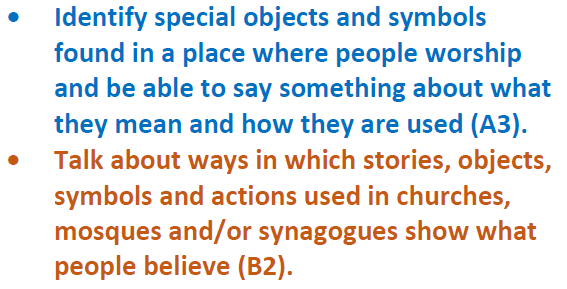 1.5L2.6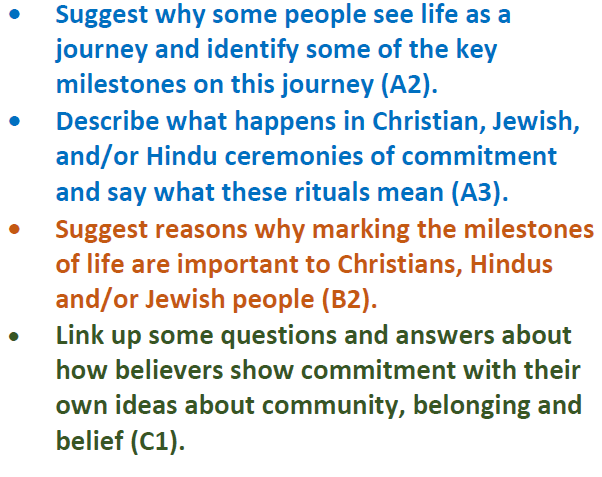 L2.6U2.8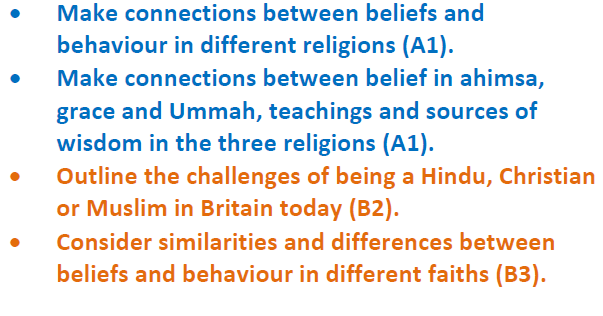 U2.8Topic VocabularyTier 2 VocabularySacredHolyBeliefWorshipPrayTier 3 VocabularyChurchLecternCommunion MosqueMihrab SynagogueTorahTier 2 VocabularyCeremonyCommitmentCommunityBeliefMilestonesTier 3 VocabularyBat and Bar Mitzvah RitualFaith CommunityBaptismPurifyingReincarnationTier 2 VocabularyCommunityPrinciplesCommitmentTier 3 VocabularyAhimsaSewaGraceUmmahZakatHajjCycle Two – Autumn TermCycle Two – Autumn TermCycle Two – Autumn TermCycle Two – Autumn TermCycle Two – Autumn TermCycle Two – Autumn TermCycle Two – Autumn TermKey Stage OneKey Stage OneLower Key Stage TwoLower Key Stage TwoUpper Key Stage TwoUpper Key Stage TwoAutumn 1 and 2-     1.7: What does it mean to belong to a faith community?Autumn 1 and 2-     1.7: What does it mean to belong to a faith community?Autumn 1-     L2.2: Why is the Bible important to ChristiansAutumn 2-     L2.5: Why are festivals important to religious communities?Autumn 1-     L2.2: Why is the Bible important to ChristiansAutumn 2-     L2.5: Why are festivals important to religious communities?Autumn 1-    U2.1: Why do some people believe God exists?Autumn 2-     U2.4: If God is everywhere, why go to a place of worship?Autumn 1-    U2.1: Why do some people believe God exists?Autumn 2-     U2.4: If God is everywhere, why go to a place of worship?Wider Knowledge1.7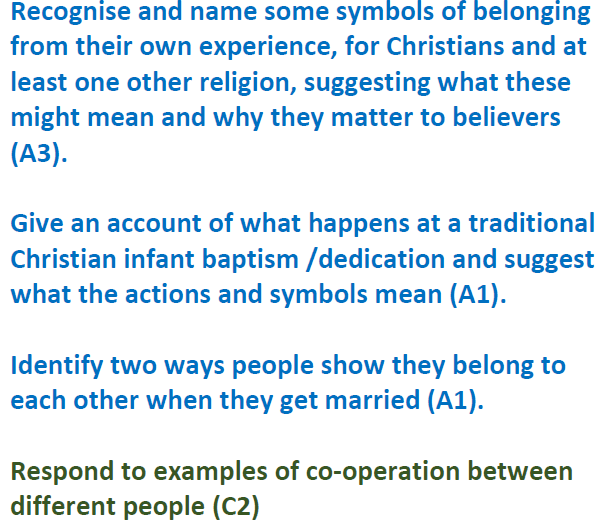 1.7L2.2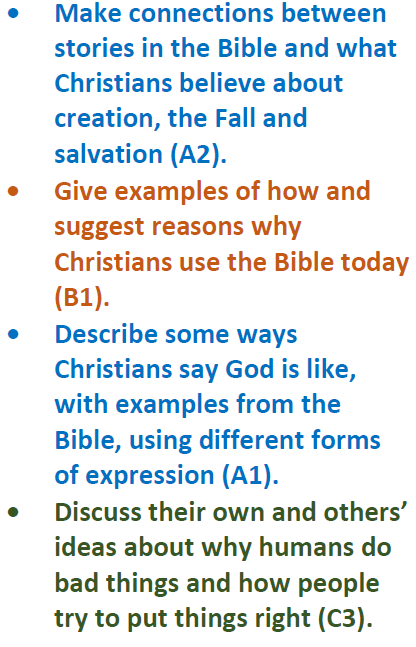 L2.5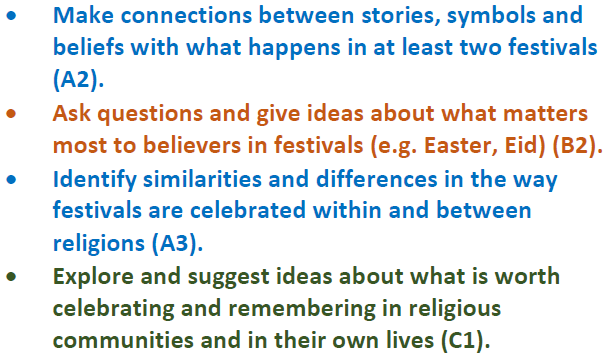 L2.2L2.5U2.1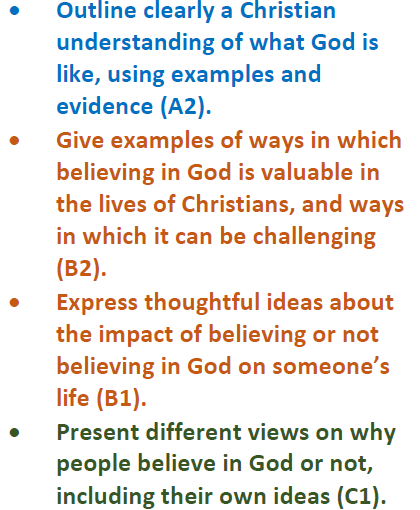 U2.4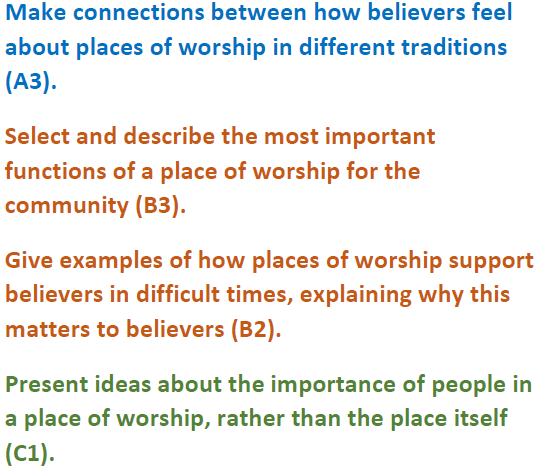 U2.1U2.4Topic VocabularyTier 2 VocabularyCommunityFaithBlessingSymboliseCeremonyTier 3 VocabularyBaptismMuslimMuhammadKa’abaAllahBuddhistSikhChristianRosaryChuppahTier 2 VocabularyL2.2WisdomBeliefL2.5SacredFestivalTier 3 VocabularyL2.2ApostlesGuruPsalmL2.5HarvestPentecostSukkotChristmasDiwaliEidPesachRosh HashanahYom KippurTier 2 VocabularyU2.1FaithFactBeliefOpinionDisproveVirtuesU2.4WorshipSacredTier 3 VocabularyU2.1AtheistAgnosticTheistEvolutionU2.4AnglicanBaptistMandirCommunitySynagogueMosqueCycle Two – Spring TermCycle Two – Spring TermCycle Two – Spring TermCycle Two – Spring TermCycle Two – Spring TermCycle Two – Spring TermCycle Two – Spring TermKey Stage OneKey Stage OneLower Key Stage TwoLower Key Stage TwoUpper Key Stage TwoUpper Key Stage TwoSpring 1-    1.6: How and why do we celebrate special and sacred times? (Other religions) (Easter, Eid, Ramadan)Spring 2-       1.4: What can we learn from sacred books?Spring 1-    1.6: How and why do we celebrate special and sacred times? (Other religions) (Easter, Eid, Ramadan)Spring 2-       1.4: What can we learn from sacred books?Spring 1 and 2-     L2.8: What does it mean to be a Hindu in Britain today?Spring 1 and 2-     L2.8: What does it mean to be a Hindu in Britain today?Spring 1 and 2-    U2.5: Is it better to express your religion in arts and architecture or in charity and generosity?Spring 1 and 2-    U2.5: Is it better to express your religion in arts and architecture or in charity and generosity?Wider Knowledge1.6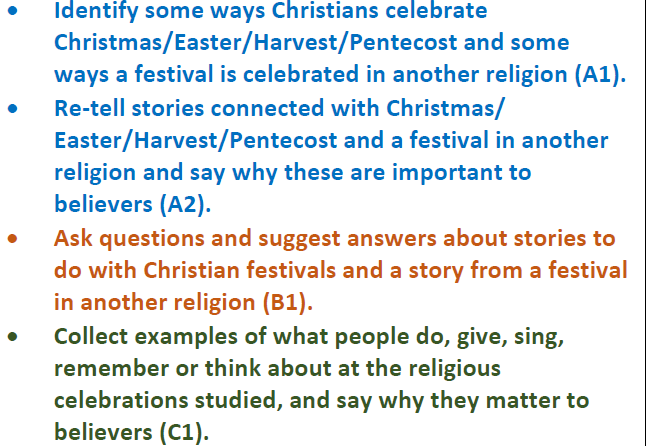 1.4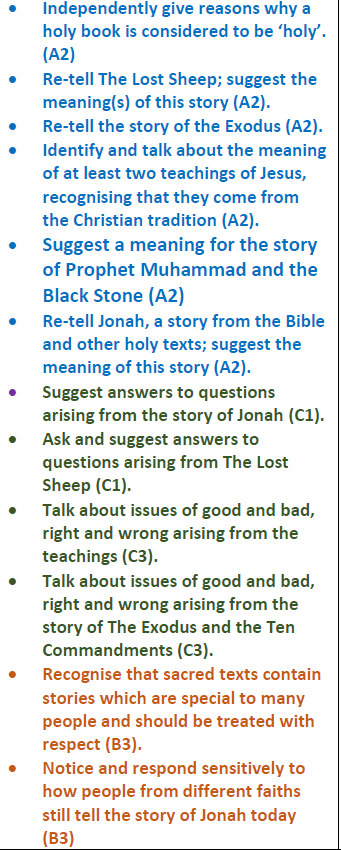 1.61.4L2.8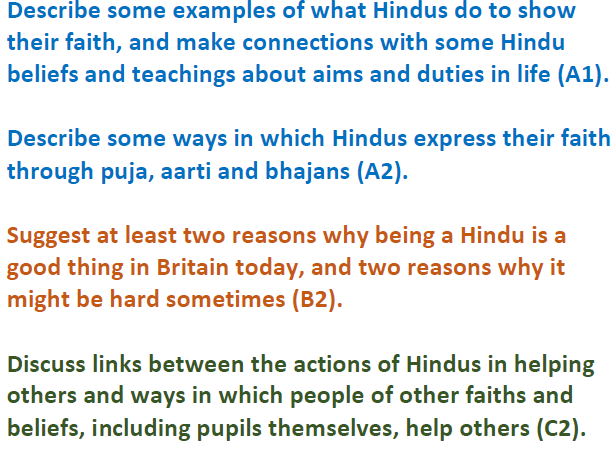 L2.8U2.5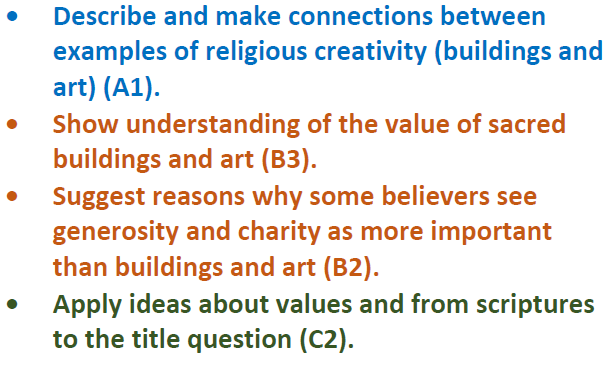 U2.5Topic VocabularyTier 2 Vocabulary1.6SacredFestivalHoly1.4FaithSacredRespectTier 3 Vocabulary1.6PentecostSukkotDiwaliEidPassover (Pesach)Seder plate1.4BibleParableQur’anTenakhTorahMosesTen CommandmentsTier 2 VocabularyFaithBelief DutyAimTier 3 VocabularyRitualAartiMokshaKarmaReincarnationTier 2 VocabularyBelief ScripturesCharity GenerosityTier 3 VocabularyGeometrical art Representational artCathedralMosqueArchitecture Cycle Two – Summer TermCycle Two – Summer TermCycle Two – Summer TermCycle Two – Summer TermCycle Two – Summer TermCycle Two – Summer TermCycle Two – Summer TermKey Stage OneKey Stage OneLower Key Stage TwoLower Key Stage TwoUpper Key Stage TwoUpper Key Stage TwoSummer 1 and 2-    1.8: How should we care for others and the world, and why does it matter?Summer 1 and 2-    1.8: How should we care for others and the world, and why does it matter?Summer 1 and 2-     L2.9: What can we learn from religions about deciding what is right and wrong?Summer 1 and 2-     L2.9: What can we learn from religions about deciding what is right and wrong?Summer 1 and 2-     U2.6 What does it mean to be a Muslim in Britain today?Summer 1 and 2-     U2.6 What does it mean to be a Muslim in Britain today?Wider Knowledge1.8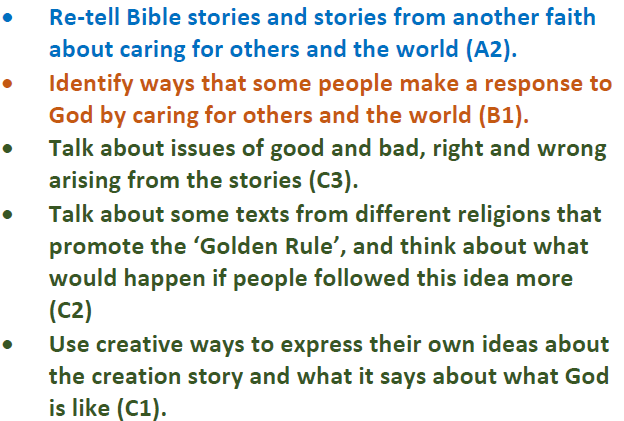 1.8L2.9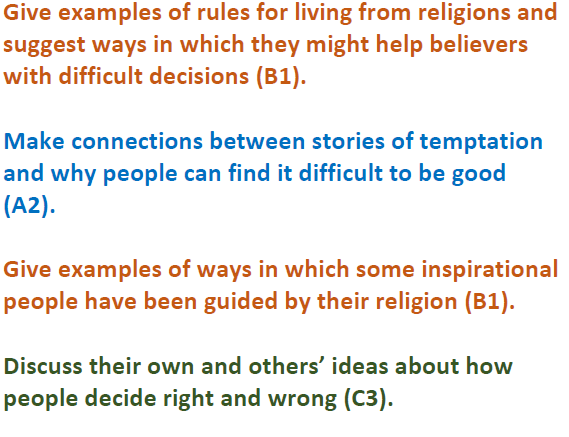 L2.9U2.6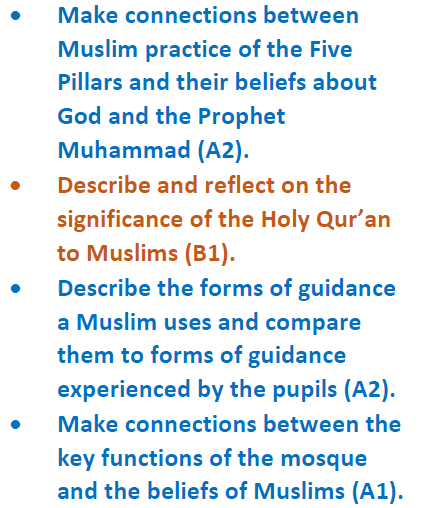 U2.6Topic VocabularyTier 2 VocabularyFaithCommunityParableTier 3 Vocabulary‘Golden rule’BibleGenesisQur’anTenakhTorahTier 2 VocabularyParableJustifyPeacemakersConscience TemptationTier 3 VocabularyThe Golden RuleThe Ten CommandmentsTorahBeatitudesHumanistTier 2 VocabularyProphetHolyBeliefTier 3 VocabularyFive Pillars of Islam Ibadah (worship and belief in action). Shahadah (belief in one God and his Prophet) Salat (daily prayer) Sawm (fasting) Zakat (alms giving) Hajj (pilgrimage) Qur’an